Eco & Smart Cities Introduction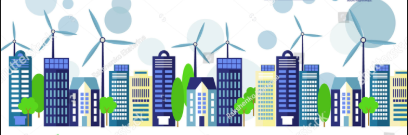 Syllabus LinksEco city design, including strategies to manage the urban ecological footprintTwo detailed examples to illustrate possible environmental strategiesSmart city design and the use of new technology to run city services and systems, including purpose-built settlements and retrofitting technology to older settlementsKey DefinitionsSmart city:Eco city:Resilient city:Sustainable city:Smart & Eco City Design FeaturesSmart & Eco City Design FeaturesSmart & Eco City Design FeaturesEco-City FeaturesFeatures Common to BothSmart-City Features